TENDRING PARISH COUNCILParish Council Meeting Please note: due to the current HM Government’s measures for Covid-19, the Parish Council will meet virtually via Zoom. If any members of the public wish to attend the virtual meeting (an id reference and passcode are required to access the Zoom meeting) or to put forward a question, contact the Clerk at tendringpc@hotmail.com/01255 223994 (up to 11am on the day of the meeting). 						17th March 2021To: All Members of Tendring Parish Council You are summoned to a Meeting of Tendring Parish Council on Monday 22nd March 2021 at 7.30 pm. This meeting will be held virtually for the purpose of transacting the following business. Yours sincerely 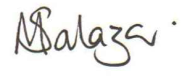 Michelle SalazarClerk to the Council During the meeting and at the Chairman’s discretion, the meeting will be opened to enable members of the public to ask questions to the Council for a maximum time of 15 minutes. Members of the public are asked to restrict their comments and/or questions to three minutes. 03.21.1501 Declaration of Interests03.21.1502 Apologies for absence03.21.1503 Minutes of 22nd February 2021 – Council to consider and approve minutes.03.21.1504 Public QuestionsTo receive any statements/questions from members of the public. 03.21.1505 Planning – Applications receiveda(i) 21/00202/FUL Empire Tuning Proposed change of use of part of agricultural barn to agricultural vehicle repair workshop (B2 Use Class) Manor Field Thorpe Road Tendring Essexa(ii) 20/01845/FUL Tony Blake Proposed 2 dwellings with associated parking and access. Land to Goose Green The Green Tendring Clacton On Sea Essex CO16 0BTa(iii) 21/00335/FUL Graham Hirst Erection of two storey rear extension, single storey canopy porch extension, replacement garage building, new side fence and gate access Chrisfield House Clacton Road Tendring Clacton On Sea Essex CO16 0BUa(iv) 21/00325/TPO Mr Nicholas Rippon 1 No. Silver Birch - Fell. Arboria Heath Road Tendring Clacton On Sea Essex CO16 0BDa(v) 21/00236/COUNOT Proposed conversion of agricultural building into a self- contained dwelling/house Pestle Hall Farm Crow Lane Tendring Clacton On Sea Essex CO16 9AWa(vi) 21/00151/COUNOT Proposed conversion of offices into a dwelling. The Lodge House Crow Lane Tendring Clacton On Sea Essex CO16 9APPlanning – Applications determinedb(i) 20/00946/FUL Refusal - Full 04.03.2021 Delegated Decision Mr Wayne Turner Proposed single storey side extension Thatch Cottage The Green Tendring Clacton On Sea Essex CO16 0BUb(ii) 20/00947/LBC Refusal - Listed Building Consent 04.03.2021 Delegated Decision Mr Wayne Turner Proposed single storey side extension Thatch Cottage The Green Tendring Clacton On Sea Essex CO16 0BUb(iii) 20/01508/FUL Refusal - Full 04.03.2021 Delegated Decision A Smith 2no. New dwellings with associated parking and landscaping. Land adjacent Fat Goose PH Heath Road Tendring Essex CO16 0BXb(iv) 21/00135/TCA Approval - Full 02.03.2021 Delegated Decision Mr Duncan Woods 3 No. Conifers - Fell and remove stumps. Deers Glade 5 Hollyview Close Tendring Clacton On Sea Essex CO16 0BYb(v) 21/00063/FUL Refusal - Full 09.03.2021 Delegated Decision Fairley & Sons (Farms) Ltd Proposal for two bespoke custom built dwellings. Land East of Wolves Hall Lane Tendring Essex CO16 0DG03.21.1506 Talking benchCouncil to discuss and agree on location.03.21.1507 Information Commissioners Office Council to discuss (recommended by internal auditor) and approve financial spend between £40-£60.03.21.1508 District Councillor report (written report)03.21.1509 County Councillor report (written report)03.21.1510 Accounts03.21.1511 Clerk and Councillors reports/updatesi) HSBC bank in Station Road Colchester to close03.21.1512 Date of next meeting - Monday 26th April 2021 at 7.30 pm at a venue to be determined and subject to HM Government Covid-19 measures being reviewed.03.21.1513 Meeting closesP/ment:Payable to:Amount:Reference:EPHMRC£134.20PAYE quarterly payment EPM Salazar£178.64March ‘21 salaryFunds receivedECC£402.85Part rent payment for Goose Green